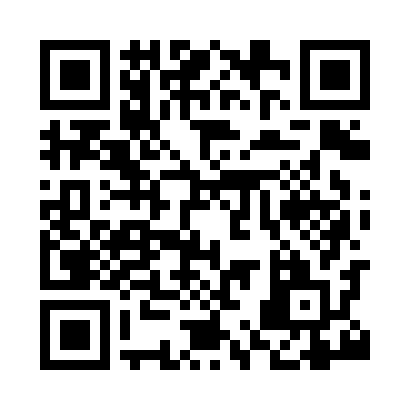 Prayer times for Littleferry, Highland, UKMon 1 Jul 2024 - Wed 31 Jul 2024High Latitude Method: Angle Based RulePrayer Calculation Method: Islamic Society of North AmericaAsar Calculation Method: HanafiPrayer times provided by https://www.salahtimes.comDateDayFajrSunriseDhuhrAsrMaghribIsha1Mon2:504:191:207:1310:2011:502Tue2:504:201:207:1210:2011:503Wed2:514:211:207:1210:1911:504Thu2:514:221:217:1210:1811:495Fri2:524:241:217:1210:1711:496Sat2:534:251:217:1110:1711:497Sun2:534:261:217:1110:1611:488Mon2:544:271:217:1010:1411:489Tue2:554:291:217:1010:1311:4710Wed2:564:301:227:1010:1211:4711Thu2:574:321:227:0910:1111:4612Fri2:574:331:227:0810:1011:4613Sat2:584:351:227:0810:0811:4514Sun2:594:361:227:0710:0711:4415Mon3:004:381:227:0610:0511:4416Tue3:014:401:227:0610:0411:4317Wed3:024:421:227:0510:0211:4218Thu3:034:431:227:0410:0111:4119Fri3:044:451:227:039:5911:4020Sat3:054:471:227:039:5711:4021Sun3:054:491:237:029:5511:3922Mon3:064:511:237:019:5411:3823Tue3:074:531:237:009:5211:3724Wed3:084:551:236:599:5011:3625Thu3:094:571:236:589:4811:3526Fri3:104:581:236:579:4611:3427Sat3:115:001:236:559:4411:3328Sun3:125:031:236:549:4211:3229Mon3:135:051:236:539:4011:3130Tue3:145:071:236:529:3711:3031Wed3:155:091:226:519:3511:29